Delivering Tomorrow: Logistik 2050 - https://www.youtube.com/watch?v=loOR13yjzq0 Platz für Notizen:Arbeitsblatt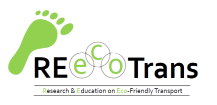 Delivering Tomorrow: Logistik 2050Arbeitsanweisung:Beantworten Sie folgende Fragen zu dem Video „Delivering Tomorrow: Logistik 2050“:In einer Zukunftsstudie mit dem Titel „Delivering Tomorrow: Logistik 2050“ stellt die Deutsche Post DHL fünf Visionen der Welt im Jahr 2050 und ihre Folgen für die Logistikindustrie vor. Beschreiben Sie diese 5 Visionen in Stichworten!Was denken Sie? Welches Szenario erscheint Ihnen am realistischsten? Begründen Sie!Zeitdauer: max. 15 Minuten